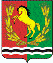 СОВЕТ ДЕПУТАТОВМУНИЦИПАЛЬНОГО ОБРАЗОВАНИЯ СТАРОКУЛЬШАРИПОВСКИЙ СЕЛЬСОВЕТ АСЕКЕЕВСКОГО РАЙОНА ОРЕНБУРГСКОЙ ОБЛАСТИвторого  созываРЕШЕНИЕ27.12.2019                                                                                                                           № 124                                         О бюджете администрации  муниципального образования  «Старокульшариповский сельсовет»  на 2020 год  и плановый период 2021-2022 годов   Статья  1.Утвердить общие характеристики бюджета администрации муниципального образования «Старокульшариповский сельсовет» ( далее – местный бюджет ) - на 2020 год по  расходам в сумме 8491,5 тыс.рублей и доходам в сумме  8491,5 тыс. рублей, - на 2021 год по расходам в сумме 5047,0 тыс.рублей  и доходам в сумме 5047,0 тыс.рублей, - на 2022год по расходам  в сумме  5175,7 тыс.рублей  и доходам в сумме 5175,7 тыс.рублей.- с дефицитом бюджета  в сумме 0,0 рублей.          Статья 2. Утвердить нормативы  отчислений от федеральных, региональных налогов и сборов (в том числе и части погашения задолженности прошлых лет, а также погашения задолженности по отмененным налогами сборам в бюджеты поселений) согласно приложению № 1  к настоящему решению.Статья 3. Утвердить перечень главных администраторов доходов бюджета муниципального образования «Старокульшариповский сельсовет» на 2020 год  и плановый период 2021-2022 годов согласно приложению № 2 к настоящему решению.Статья 4. Учесть поступление доходов в бюджет муниципального образования «Старокульшариповский сельсовет»  по кодам видов доходов, подвидов доходов на 2020 год и плановый период 2021-2022 годов согласно приложению № 3 к настоящему решению.Статья 5. Утвердить распределение бюджетных ассигнований бюджета муниципального образования Старокульшариповский сельсовет на 2020 год и плановый период 2021-2022 года по разделам и подразделам  классификации расходов бюджетов Российской Федерации согласно приложению №4 к настоящему решениюСтатья 6. Утвердить распределение расходов местного бюджета на 2020 год   и плановый период 2021-2022 годов по разделам, подразделам, целевым статьям расходов, видам расходов ведомственной классификации расходов бюджетов Российской Федерации согласно приложению № 5 к настоящему решению.Статья 7. Утвердить распределение бюджетных ассигнований бюджета  муниципального образования Старокульшариповский сельсовет по разделам, подразделам, целевым статьям (муниципальным программам и непрограммным направлениям деятельности), группам и подгруппам видов расходов классификации расходов на 2020 год и плановый период 2021-2022 годов согласно приложению № 6 к настоящему решению.Статья8. Утвердить в 2020 году и плановом периоде 2021-2022 годов иные межбюджетные трансферты, выделяемые из местного бюджета бюджету муниципального района, (в состав которого входит муниципальное образование) и направляемые на  финансирование расходов, связанных с передачей осуществления  части полномочий органов местного самоуправления  муниципального образования на районный уровень, в размерах согласно приложению № 7  к настоящему решению.Статья 9. Утвердить перечень главных администраторов источников финансирования дефицита бюджета муниципального образования  Старокульшариповский сельсовет на 2020 год и плановый период 2021-2022 годы согласно приложению №8 к настоящему решению.Статья 10. Утвердить источники внутреннего финансирования дефицита бюджета муниципального образования Старокульшариповский сельсовет на 2020 год и плановый период 2021-2022 годов согласно приложению №9. Статья 11. Утвердить методику формирования бюджета администрации муниципального образования  Старокульшариповский сельсовет на 2020 год и на плановый период 2021 и 2022 годов согласно приложению № 10 к настоящему решению.Статья 12.Установить, что заключение и оплата местными учреждениями и органами местного самоуправления муниципального образования договоров, исполнение которых осуществляется за счет средств местного бюджета, производятся в пределах утвержденных им лимитов бюджетных обязательств в  соответствии с ведомственной, функциональной и экономической классификациями расходов местного бюджета и с учетом принятых  и неисполненных обязательств. Обязательства, вытекающие из договоров, исполнение которых осуществляется за счет средств местного бюджета, принятые местными учреждениями и органами местного самоуправления муниципального образования сверх утвержденных им лимитов бюджетных обязательств, не подлежат оплате за счет средств местного бюджета на 2020 год и плановый период 2021-2022 годовУчет обязательств, подлежащих исполнению за счет средств местного бюджета местными учреждениями и органами местного самоуправления муниципального образования, финансируемыми из местного бюджета на основе смет доходов и расходов, обеспечивается через орган, осуществляющий кассовое обслуживание исполнения местного бюджета. Орган, осуществляющий кассовое обслуживание исполнения местного бюджета имеет право приостанавливать оплату расходов местных учреждений и органов местного самоуправления муниципального образования, нарушающих установленный Администрацией муниципального образования порядок учета обязательств, подлежащих исполнению за счет средств местного бюджета.Договор, заключенный местным учреждением или органом местного самоуправления муниципального образования с нарушением требований настоящей статьи, либо его часть, устанавливающая повышенные обязательства местного бюджета, подлежат признанию недействительным по иску вышестоящей организации или финансового органа администрации муниципального образования.        Статья 13. Органы местного самоуправления муниципального образования не вправе принимать в 2020 году и плановый период 2021-2022 годов решения по увеличению численности муниципальных служащих и работников учреждений и организаций бюджетной сферы, находящихся в ведении органов местного самоуправления муниципального образования.  Статья 14.Установить верхний предел муниципального внутреннего долга муниципального образования на 01 января 2021 года в сумме 0,0 тыс.рублей, на 01 января 2022 года в сумме 0,0 тыс. рублей. Установлен предельный объем муниципального долга на 2020 год в сумме 0,0 тыс. рублей.Статья 15.Установить сумму резервного фонда администрации муниципального образования на 2020 год и плановый период 2021-2022 г в размере 1,0 тыс.рублей.          Статья 16. Установить сумму для обслуживания государственного (муниципального) долга на 2020 год и плановый период 2021-2022 г в размере 1,0 тыс.рублей.   Статья 17. Установить, что исполнение местного бюджета по казначейской системе осуществляется финансовым органом администрации муниципального образования с использованием лицевых счетов бюджетных средств, открытых в органе, осуществляющем кассовое обслуживание исполнения местного бюджета и в соответствии с законодательством Российской Федерации и законодательством субъекта Федерации.  Установить, что кассовое обслуживание исполнения местного бюджета осуществляется органом, осуществляющим кассовое обслуживание исполнения местного бюджета на основании соглашения и на безвозмездной основе.  Статья 18. Нормативные и иные правовые акты органов местного самоуправления  муниципального образования, влекущие дополнительные расходы за счет средств местного бюджета на 2020 год и плановый период 2021-2022 годов, а также сокращающие его доходную базу, реализуются и применяются только при наличии соответствующих источников дополнительных поступлений в местный бюджет и(или) при сокращении расходов по конкретным статьям местного бюджета на 2020 год и плановый период 2021-2022 годов, а также после внесения соответствующих изменений в настоящее решение.В случае если реализация правового акта частично (не в полной мере) обеспечена источниками финансирования в местном бюджете, такой правовой акт реализуется и применяется в пределах средств, предусмотренных на эти цели в местном  бюджете на 2020 год и плановый период 2021-2022 годов Статья 19. Делегировать полномочия по администрированию в доход бюджета муниципального образования на:      - 940- Администрация МО Старокульшариповский сельсовет.Статья 20. Утвердить на 2020 год и плановый период 2021 и 2022 годов распределение субсидии бюджетам сельских поселений на осуществление дорожной деятельности в отношении автомобильных дорог общего пользования, а также капитального ремонта и ремонта дворовых территорий многоквартирных домов, проездов к дворовым территориям многоквартирных домов населенных пунктов согласно приложению 11 к настоящему решению. Статья 21. Утвердить общий объем бюджетных ассигнований на исполнение публичных нормативных обязательств на 2020 год в сумме 0,0 тыс. рублей, на 2021 год – в сумме 0,0 тыс. рублей, на 2022 год – в сумме 0,0  тыс. рублей.Статья 22. Утвердить на 2020 год и на плановый период 2021 и 2022 годов распределение дотаций, перечисляемой бюджетам сельских поселений за счет областного бюджета согласно приложению 12 к настоящему решению. Статья 23. Утвердить распределение субвенций на осуществление полномочий по первичному воинскому учету на территориях, где отсутствуют военные комиссариаты на 2020 год и на плановый период 2021 и 2022 годов согласно приложению 13 к настоящему решениюСтатья 24. Настоящее решение вступает в силу с 1 января 2020 года и подлежит официальному опубликованию (обнародованию).Глава сельсовета -Председатель Совета депутатов                                                                    Р.Н. ХафизовПриложение № 1к  решению  Совета депутатов от  _______________№ ______НОРМАТИВЫотчислений от федеральных, региональных налогов и сборов (в том числе и частипогашения задолженности прошлых лет, а также погашение задолженности поотмененным налогами сборам) в бюджеты поселений на 2020 год и плановый период 2021– 2022 годов                                                                                                             Приложение № 2                                                                                                                      к решению Совета депутатов            от                                № ГЛАВНЫЕ АДМИНИСТРАТОРЫ ДОХОДОВ БЮДЖЕТА МУНИЦИПАЛЬНОГО ОБРАЗОВАНИЯ СЕЛЬСКОГО ПОСЕЛЕНИЯ СТАРОКУЛЬШАРИПОВСКИЙ СЕЛЬСОВЕТ НА 2020 И ПЛАНОВЫЙ ПЕРИОД 2021-2022 ГОДОВ                                                                                                            Приложение №3к   решению  Совета  депутатовот                     №  Объем поступлений доходов По кодам видов доходов, подвидов доходов, классификацииОпераций сектора государственного управления,относящихся к доходам бюджета на 2020 и плановый период 2021-2022 годов (тыс. руб.)                                                                                                 Приложение № 4к  решению  Совета депутатовот                                 №РАСПРЕДЕЛЕНИЕ БЮДЖЕТНЫХ АССИГНОВАНИЙбюджета муниципального образования «Старокульшариповский сельсовет Асекеевского района Оренбургской области» на 2020 и плановый период 2021-2022 годовпо разделам и подразделам расходов классификации расходов бюджетовПриложение № 5к  решению  Совета депутатовот                       №                                                               ВЕДОМСТВЕННАЯ СТРУКТУРА РАСХОДОВ бюджета муниципального образования «Старокульшариповский сельсовет Асекеевского района оренбургской области» на 2020 и плановый период 2021-2022 годов (тыс. руб.)                                                                                                               Приложение № 6к  решению  Совета депутатовот                     № РАСПРЕДЕЛЕНИЕ БЮДЖЕТНЫХ АССИГНОВАНИЙ БЮДЖЕТА МУНИЦИПАЛЬНОГО ОБРАЗОВАНИЯ «Старокульшариповский сельсовет» ПО РАЗДЕЛАМ, ПОДРАЗДЕЛАМ, ЦЕЛЕВЫМ СТАТЬЯМ (МУНИЦИПАЛЬНЫМ ПРОГРАММАМ И НЕПРОГРАММНЫМ НАПРАВЛЕНИЯМ ДЕЯТЕЛЬНОСТИ), ГРУППАМ И ПОДГРУППАМ ВИДОВ РАСХОДОВ КЛАССИФИКАЦИИ РАСХОДОВ НА 2020 и плановый период2021-2022 ГОД(тыс. руб.)                                                                                                                                                                                Приложение №7                                                                                                            к решению Совета депутатов                                                                                                                                                     от                 №            Средства, выделяемые из местного бюджета на финансирование расходов, связанных с передачей полномочий органов местного самоуправления муниципальным районам на 2020 год и на плановый период 2021-2022 годов(тыс.руб)Приложение №8к решению Совета депутатовмуниципального образованияСтарокульшариповский сельсовет от                    №                  ПЕРЕЧЕНЬглавных администраторов источников внутреннего финансирования дефицита бюджета с указанием объемов администрируемых источников внутреннего финансирования дефицита бюджета Администрации муниципального образования Старокульшариповский сельсовет на 2020 год и на плановый период 2021-2022 годов по кодам классификации источников финансирования дефицита бюджетов.                                                                                                           Приложение № 12к  решению  Совета депутатовот _________________№_____ИСТОЧНИКИвнутреннего финансирования дефицита бюджета муниципальногообразования «Старокульшариповский сельсовет» на 2020 год и на плановый период 2021-2022 годов (тыс. руб.)Приложение № 10к решению Совета депутатов№              от Методикаформирования бюджета администрации  муниципального образования  «Старокульшариповский сельсовет» на 2020 год и на плановый период 2021 и 2022 годовНастоящая Методика устанавливает основные подходы к формированию     доходов и расходов бюджета администрации  муниципального образования  «Старокульшариповский сельсовет» на 2020 год и на плановый период 2021 – 2022 годов. Методика включает в себя разделы, определяющие порядок прогнозирования доходов и расходов бюджета по направлениям предоставления бюджетных услуг.I. Прогноз доходов бюджета 1.Налоговые доходы:1.1. Налог на доходы физических лиц прогнозируется к зачислению в бюджет администрации  муниципального образования  «Старокульшариповский сельсовет по нормативам, установленным в соответствии с Бюджетным кодексом Российской Федерации, Законом Оренбургской области «О межбюджетных отношениях в Оренбургской области».Общий прогнозный объем поступлений в бюджет налога на доходы физических лиц определяется как сумма прогнозных поступлений каждого вида налога.НДФЛ всего = НДФЛ1 + НДФЛ2 + НДФЛ3, где:НДФЛ всего – объем поступлений налога на доходы физических лиц;НДФЛ1 – объем поступлений налога на доходы физических лиц с доходов, источником которых является налоговый агент, за исключением доходов, в отношении которых исчисление и уплата налога осуществляются в соответствии со статьями 227, 227.1 и 228 Налогового кодекса Российской Федерации;НДФЛ2 – объем поступлений налога на доходы физических лиц с  доходов, полученных от осуществления деятельности физическими лицами, зарегистрированными в качестве индивидуальных предпринимателей, нотариусов, занимающихся частной практикой, адвокатов, учредивших адвокатские кабинеты и других лиц, занимающихся частной практикой в соответствии со статьей 227 Налогового кодекса Российской Федерации;НДФЛ3 – объем поступлений налога на доходы физических лиц с  доходов, полученных физическими лицами в соответствии со статьей 228 Налогового кодекса Российской Федерации.Прогнозный объем поступлений налога на доходы физических лиц с доходов, источником которых является налоговый агент, за исключением доходов, в отношении которых исчисление и уплата налога осуществляются в соответствии со статьями 227, 227.1 и 228 Налогового кодекса Российской Федерации (НДФЛ 1), определяется по следующей формуле:НДФЛ1 = ((ФЗП - Нв) х C) - В х Кр) х Соб + Ни, где:ФЗП – прогнозируемый фонд заработной платы;C – ставка налога; Нв – налоговые вычеты (имущественные, социальные и отдельные виды налоговых вычетов) за отчетный год;Соб – уровень собираемости налога;В – сумма налога, подлежащая возврату по представленным налогоплательщиком декларациям (форма отчета 5-ДДК);Кр – коэффициент роста суммы налога, подлежащей возврату по представленным налогоплательщиком декларациям;Ни – сумма налога от иных налоговых ставок (форма отчета 5-НДФЛ);Уровень собираемости определяется согласно данным отчета по форме 1-НМ как частное от деления суммы поступившего налога (без учета сумм налога по иным налоговым ставкам), на сумму начисленного налога (форма отчета 5-НДФЛ). Прогнозный объем поступлений налога на доходы физических лиц с  доходов, полученных от осуществления деятельности физическими лицами, зарегистрированными в качестве индивидуальных предпринимателей, нотариусов, занимающихся частной практикой, адвокатов, учредивших адвокатские кабинеты и других лиц, занимающихся частной практикой, в соответствии со статьей 227 Налогового кодекса Российской Федерации (НДФЛ2), рассчитывается исходя из оценки фактического поступления налога в текущем году с учетом роста прочих денежных доходов населения по следующей формуле:НДФЛ2= НДФЛф х Пд, где:НДФЛф – оценка фактических поступлений текущего года;Пд – темп роста прочих денежных доходов населения на очередной финансовый год (показатели прогноза социально-экономического развития Оренбургской области).Прогнозный объем поступлений налога на доходы физических лиц с  доходов, полученных физическими лицами в соответствии со статьей 228 Налогового кодекса Российской Федерации (НДФЛ3), рассчитывается исходя из общей суммы налога, подлежащей уплате (доплате) в бюджет, по представленным налогоплательщиками актуальным декларациям по налогу за отчетный год (отчет по форме № 5-ДДК) и темпа роста прочих денежных доходов населения.   НДФЛ3= НБ х Пд, где:НБ – общая сумма налога, подлежащая уплате (доплате) в бюджет, по представленным налогоплательщиками актуальным декларациям по налогу за отчетный год;Пд – темп роста прочих денежных доходов населения на очередной финансовый год (показатели прогноза социально-экономического развития Оренбургской области).1.2. Общий прогнозный объем поступлений в бюджет налога, взимаемого в связи с применением упрощенной системы налогообложения, (УСН всего) определяется как сумма прогнозных поступлений каждого вида налога исходя из выбранного объекта налогообложения:УСН всего = УСН1 + УСН2, где:УСН1 – налог, взимаемый с налогоплательщиков, выбравших в качестве объекта налогообложения доходы;УСН2 – налог, взимаемый с налогоплательщиков, выбравших в качестве объекта налогообложения доходы, уменьшенные на величину расходов (в том числе минимальный налог, зачисляемый в бюджеты субъектов Российской Федерации); Прогнозный объем поступлений налога, взимаемого с налогоплательщиков, выбравших в качестве объекта налогообложения доходы (УСН1), рассчитывается исходя из оценки налоговой базы по налогу с учетом изменения налоговой базы и тарифов страховых взносов на очередной финансовый год и плановый период, по следующей формуле:УСН1 = НБоц х И х C – СВ, где:НБоц – оценка налоговой базы по налогу, взимаемому с налогоплательщиков, выбравших в качестве объекта налогообложения доходы;И – индекс потребительских цен, за период с начала года; C – ставка налога;СВ – прогнозируемая сумма страховых взносов (отчет по форме 5-УСН).Прогнозный объем поступлений налога, взимаемого с налогоплательщиков, выбравших в качестве объекта налогообложения доходы, уменьшенные на величину расходов (УСН2), рассчитывается исходя из оценки налоговой базы по налогу за отчетный период и корректирующей суммы поступлений, учитывающей изменения законодательства по налогу, а также другие факторы, по следующей формуле:УСН2 = НБоц х И х C + Мн х И, где:НБоц – оценка налоговой базы по налогу, взимаемому с налогоплательщиков, выбравших в качестве объекта налогообложения доходы, уменьшенные на величину расходов;И – индекс потребительских цен, за период с начала года; C – ставка налога.Мн – сумма начисленного минимального налога в отчетном финансовом году;1.3. Прогнозируемый объем поступлений единого налога на вмененный доход для отдельных видов деятельности (ЕНВД) рассчитывается по следующей формуле:ЕНВД = НБ х Т х C – СВ, где:НБ – налоговая база прогнозируемого периода;Т – темп снижения налоговой базы по единому налогу на вмененный доход для отдельных видов деятельности;C – ставка налога;СВ – ожидаемая сумма страховых взносов.Прогнозируемый объем страховых взносов рассчитывается на уровне суммы страховых взносов отчетного периода.1.4. Расчет прогнозируемого объема поступлений единого сельскохозяйственного налога (ЕСХН) осуществляется по следующей формуле:ЕСХН = Ноц x И, где:Ноц – оценка начислений налога в текущем периоде;И – индекс-дефлятор продукции сельского хозяйства в хозяйствах всех категорий на соответствующий год.1.5. При расчете налога на имущество физических лиц в переходный период:Нимф = ((Нкад - Нин) х Кперех + Нин) х Соб,где:    Нимф – прогнозируемая сумма налога;Нкад – сумма налога, исчисленная исходя из кадастровой стоимости имущества;Нин – сумма налога, исчисленная исходя из инвентаризационной стоимости имущества;Кперех - коэффициент, который изменяется ежегодно в течение переходного периода.0,2 – применительно к первому налоговому периоду;0,4 – применительно ко второму налоговому периоду;0,6 – применительно к третьему налоговому периоду;0,8 – применительно к четвертому налоговому периоду.Соб – расчетный уровень собираемости (средний процент за три предыдущих года).Расчетный уровень собираемости определяется как среднее за 3 предыдущих года значение от деления поступлений (отчет по форме № 1-НМ) на сумму начисленного налога (отчет по форме № 5-МН), умноженное на 100 процентов.Нкад = Кст х Sкад/100,где:   Кст – общая кадастровая стоимость строений, помещений и сооружений, по которым предъявлен налог к уплате, уменьшенная на величину налоговых вычетов, предусмотренных пунктами 3–6 статьи 403 Налогового кодекса Российской Федерации, а также установленных нормативными правовыми актами органов местного самоуправления в рамках пункта 7 статьи 403 Налогового кодекса Российской Федерации (отчет по форме № 5-МН); Sкад – расчетная средняя ставка по кадастровой стоимости объекта налогообложения за отчетный период.Нин = (Ист / Кв прош года х Кв тек года) х Sин/100,где:    Ист – общая инвентаризационная стоимость строений, помещений и сооружений, с учетом коэффициента-дефлятора,  по которым предъявлен налог к уплате (отчет по форме № 5-МН);Кв прош года – коэффициент-дефлятор по налогу на имущество физических лиц прошлого года (Приказ Министерства экономического развития Российской Федерации «Об установлении коэффициентов-дефляторов»);Кв тек года – коэффициент-дефлятор по налогу на имущество физических лиц текущего года (Приказ Министерства экономического развития Российской Федерации «Об установлении коэффициентов-дефляторов»);Sин – расчетная средняя ставка по инвентаризационной стоимости объекта налогообложения за отчетный период.1.6. Земельный налог, взимаемый по ставкам, установленным в соответствии с подпунктом 1 пункта 1 статьи 394 Налогового кодекса Российской Федерации, рассчитывается по следующей формуле: ЗН1 = КС х С х К, где:ЗН1 – земельный налог;КС – кадастровая стоимость земельных участков, признаваемых объектом налогообложения, (по данным Управления Федеральной налоговой службы по Оренбургской области по состоянию на 1 января 2020г.);С – максимально возможная ставка, установленная в соответствии со статьей 394 Налогового кодекса Российской Федерации. К – коэффициент к максимально возможной ставке, установленной в соответствии со статьей 394 Налогового кодекса Российской Федерации, в размере – 0,5. Земельный налог, взимаемый по ставкам, установленным в соответствии с подпунктом 2 пункта 1 статьи 394 Налогового кодекса Российской Федерации, рассчитывается по следующей формуле:ЗН2 = КС х С, где:ЗН2 – земельный налог;КС – кадастровая стоимость земельных участков, признаваемых объектом налогообложения, по данным Управления Федеральной налоговой службы по Оренбургской области по состоянию на 1 января 2020 года;С – максимально возможная ставка, установленная статьей 394 Налогового кодекса РФ. 1.7. Государственная пошлина на 2020-2022 годы, подлежащая зачислению в бюджет определена на основании данных, полученных от главных администраторов доходов.                                                                                                             Приложение №  11                                                                                                    к решению Совета депутатов                                                                                                    №       РАСПРЕДЕЛЕНИЕсубсидий с областного бюджета на 2020 год  и плановый период 2021-2022 годовтыс. рублей                                                                                                                       Приложение №  12                                                                                                    к решению Совета депутатов                                                                                                    №       РАСПРЕДЕЛЕНИЕдотации с областного бюджета на 2020 год  и плановый период 2021-2022 годовтыс. рублей                                                                                                         Приложение № 13                                                                                                    к решению Совета депутатов                                                                                               №       от   РАСПРЕДЕЛЕНИЕсубвенций с областного бюджета на 2020 год и плановый период 2021-2022 годовтыс. рублейКод бюджетной классификацииНаименование кода поступлений в бюджетПроцент отчислений1 01 02010 01 0000 110Налог на доходы физических лиц с доходов, источником которых является агент, за исключением доходов, в отношении которых исчисление и уплата налога осуществляются в соответствии со статьями 227,2271 и 228 Налогового кодекса Российской Федерации151 01 02020 01 0000 110Налог на доходы физических лиц с доходов , полученных от осуществления деятельности физическими лицами, зарегистрированными в качестве индивидуальных предпринимателей, нотариусов, занимающихся частной практикой, адвокатов, учредивших адвокатские кабинеты, и других лиц, занимающихся частной практикой в соответствии со статьей 227 Налогового кодекса Российской Федерации151 01 02030 01 0000 110Налог на доходы физических лиц с доходов, полученных физическими лицами в соответствии со статьей 228 Налогового кодекса Российской Федерации151 05 03010 01 0000 110Единый сельскохозяйственный налог501 05 03020 01 0000 110Единый сельскохозяйственный налог (за налоговые периоды, истекшие до 1 января 2011 года)601 06 01030 10 0000 110 Налог на имущество физических лиц1001 06 06033 10 0000 110Земельный налог, взимаемый по ставкам, установленным в соответствии с подпунктом 2 пункта 1 статьи 394 Налогового кодекса Российской Федерации и применяемым к объектам налогообложения, расположенным в границах поселений.1001 06 06043 10 0000 110Земельный налог, взимаемый по ставкам, установленным в соответствии с подпунктом 1 пункта 1 статьи 394 Налогового кодекса Российской Федерации и применяемым к объектам налогообложения, расположенным в границах поселений.1001 08 04020 01 0000 110Государственная пошлина за совершение нотариальных действий должностными лицами органов местного самоуправления, уполномоченными в соответствии с законодательными актами Российской Федерации на совершение нотариальных действий1001 11 03050 10 0000 120Проценты, полученные от предоставления бюджетных кредитов внутри страны за счет средств  бюджетов поселений1001 11 05025 10 0000 120Доходы, получаемые в виде арендной платы, а также средства от продажи права на заключение договоров аренды за земли, находящиеся в собственности сельских поселений (за исключением земельных участков муниципальных бюджетных и автономных учреждений)1001 11 05035 10 0000 120Доходы от сдачи в аренду имущества, находящегося в оперативном управлении органов управления сельских поселений и созданных ими учреждений (за исключением имущества муниципальных бюджетных и автономных учреждений)1001 11 07015 10 0000 120Доходы от перечисления части прибыли, остающейся после уплаты налогов и иных обязательных платежей муниципальных унитарных предприятий, созданных  сельскими поселениями.1001 11 08050 10 0000 120Средства, получаемые от передачи имущества, находящегося в собственности поселений (за исключением имущества муниципальных бюджетных и автономных учреждений, а также имущества муниципальных унитарных предприятий, в том числе казенных), в залог, в доверительное управление1001 11 09035 10 0000 120Доходы от эксплуатации и использования имущества автомобильных дорог, находящихся в собственности сельских поселений.1001 11 09045 10 0000 120Прочие поступления от использования имущества, находящегося в собственности сельских поселений (за исключением имущества муниципальных бюджетных и автономных учреждений, а также имущества муниципальных унитарных предприятий, в том числе казенных)100113  02995 10 0000 130Прочие доходы от компенсации затрат бюджетов сельских поселений1001 14 01050 10 0000 410Доходы от продажи квартир, находящихся в собственности сельских поселений1001 14 02052 10 0000 410Доходы от реализации имущества, находящегося в оперативном управлении учреждений, находящихся в ведении органов управления поселений (за исключением имущества муниципальных бюджетных и автономных учреждений), в части реализации основных средств по указанному имуществу1001 14 02052 10 0000 440Доходы от реализации имущества, находящегося в оперативном управлении учреждений, находящихся в ведении органов управления поселений (за исключением имущества муниципальных бюджетных и автономных учреждений), в части реализации материальных запасов по указанному имуществу1001 14 03050 10 0000 410Средства от распоряжения и реализации конфискованного и иного имущества, обращенного в доходы поселений (в части реализации основных средств по указанному имуществу)1001 14 03050 10 0000 440Средства от распоряжения и реализации конфискованного и иного имущества, обращенного в доходы поселений (в части реализации материальных запасов по указанному имуществу)1001 14 04050 10 0000 420Доходы от продажи нематериальных активов, находящихся в собственности поселений100114 06025 10 0000 430Доходы от продажи земельных участков, находящихся в собственности сельских поселений( за исключением земельных участков бюджетных и автономных учреждений)1001 15 02050 10 0000 140Платежи, взимаемые органами управления (организациями) поселений за выполнение определенных функций1001 16 18050 10 0000 140Денежные взыскания (штрафы) за нарушение бюджетного законодательства (в части бюджетов поселений)1001 16 21050 10 0000 140Денежные взыскания (штрафы) и иные суммы, взыскиваемые с лиц, виновных в совершении преступлений, и в возмещение ущерба имуществу, зачисляемые в бюджеты поселений1001 16 23051 10 0000 140Доходы от возмещения ущерба при возникновении страховых случаев по обязательному страхованию гражданской ответственности, когда выгодоприобретателями выступают получатели средств бюджетов поселений1001 16 23052 10 0000 140Доходы от возмещения ущерба при возникновении иных страховых случаев, когда выгодоприобретателями выступают получатели средств бюджетов поселений1001 16 32000 10 0000 140Денежные взыскания, налагаемые в возмещение ущерба, причиненного в результате незаконного или нецелевого использования бюджетных средств (в части бюджетов поселений)100116 33050 10 0000 140Денежные взыскания( штрафы) за нарушение законодательства Российской Федерации о контрактной системе в сфере закупок товаров, работ, услуг для обеспечения государственных и муниципальных нужд сельских поселений1001 17 01050 10 0000 180Невыясненные поступления, зачисляемые в бюджеты поселений1001 17 02020 10 0000 180Возмещение потерь сельскохозяйственного производства, связанных с изъятием сельскохозяйственных угодий, расположенных на территориях поселений (по обязательствам, возникшим до 1 января 2008 года)1001 17 05050 10 0000 180Прочие неналоговые доходы бюджетов поселений1002 02 15001 10 0000 150Дотации бюджетам сельских поселений на выравнивание бюджетной обеспеченности1002 02 15002 10 0000 150Дотации бюджетам сельских поселений на поддержку мер по обеспечению сбалансированности бюджетов, в целях выравнивания бюджетной обеспеченности1002 02 20216 10 0000 150Субсидии бюджетам сельских поселений на осуществление дорожной деятельности в отношении автомобильных дорог общего пользования, а также капитального ремонта и ремонта дворовых территорий многоквартирных домов, проездов к дворовым территориям многоквартирных домов населенных пунктов1002 02 29999 10 0000 150Прочие субсидии бюджетам сельских поселений1002 02 30024 10 0000 150Субвенции бюджетам сельских поселений на выполнение передаваемых полномочий субъектов Российской Федерации.1002 02 35118 10 0000150Субвенции бюджетам сельских поселений на осуществление первичного воинского учета на территориях, где отсутствуют военные комиссариаты1002 02 35930 10 0000 150Субвенции бюджетам сельских поселений на государственную регистрацию актов гражданского состояния1002 02 35260 100000 150Субвенции бюджетам сельских поселений на выплату единовременного пособия при всех формах устройства детей, лишенных родительского попечения, в семью.1002 02 39999 10 0000 150Прочие субвенции бюджетам сельских поселений1002 02 40014 10 0000 150Межбюджетные трансферты, передаваемые бюджетам сельских поселений из бюджетов муниципальных районов на осуществление части полномочий по решению вопросов местного значения в соответствии с заключенными соглашениями1002 02 45160 10 0000 150Межбюджетные трансферты, передаваемые бюджетам сельских поселений для компенсации дополнительных расходов, возникших в результате решений, принятых органами власти другого уровня1002 02 49999 10 0000 150Прочие межбюджетные трансферты, передаваемые бюджетам сельских поселений1002 18 60010 05 0000 150Доходы бюджетов муниципальных районов от возврата прочих остатков субсидий, субвенций и иных межбюджетных трансфертов, имеющих целевое назначение, прошлых лет из бюджетов поселений100207 05030 10 0000 180Прочие безвозмездные поступления в бюджеты муниципальных районов1002 18 05010 10 0000 180Доходы бюджетов сельских поселений от возврата  бюджетными учреждениями остатков субсидий прошлых лет1002 18 05020 10 0000 180Доходы бюджетов сельских поселений от возврата автономными учреждениями остатков субсидий прошлых лет1002 18 05030 10 0000 180Доходы бюджетов сельских поселений от возврата иными организациями остатков субсидий прошлых лет1002 19 00000 10 0000 150Возврат остатков субсидий, субвенций и иных межбюджетных трансфертов, имеющих целевое назначение, прошлых лет из бюджетов сельских поселений100Код бюджетной классификации Российской ФедерацииКод бюджетной классификации Российской ФедерацииНаименование кода поступлений в бюджетадминист-ратора доходовдоходов бюджета муниципального образованияНаименование кода поступлений в бюджетадминист-ратора доходовдоходов бюджета муниципального образованияНаименование кода поступлений в бюджетАдминистрация муниципального образования Старокульшариповский сельсоветАдминистрация муниципального образования Старокульшариповский сельсовет9401 08 04020 01 0000 110Государственная пошлина за совершение нотариальных действий должностными лицами органов местного самоуправления, уполномоченными в соответствии с законодательными актами Российской Федерации на совершение нотариальных действий9401 11 03050 10 0000 120Проценты, полученные от предоставления бюджетных кредитов внутри страны за счет средств  бюджетов поселений9401 11 05025 10 0000 120Доходы, получаемые в виде арендной платы, а также средства от продажи права на заключение договоров аренды за земли, находящиеся в собственности поселений (за исключением земельных участков муниципальных бюджетных и автономных учреждений)9401 11 05035 10 0000 120Доходы от сдачи в аренду имущества, находящегося в оперативном управлении органов управления поселений и созданных ими учреждений (за исключением имущества муниципальных бюджетных и автономных учреждений)9401 11 07015 10 0000 120Доходы от перечисления части прибыли, остающейся после уплаты налогов и иных обязательных платежей муниципальных унитарных предприятий, созданных поселениями.9401 11 08050 10 0000 120Средства, получаемые от передачи имущества, находящегося в собственности поселений (за исключением имущества муниципальных бюджетных и автономных учреждений, а также имущества муниципальных унитарных предприятий, в том числе казенных), в залог, в доверительное управление9401 11 09035 10 0000 120Доходы от эксплуатации и использования имущества автомобильных дорог, находящихся в собственности поселений.9401 11 09045 10 0000 120Прочие поступления от использования имущества, находящегося в собственности поселений (за исключением имущества муниципальных бюджетных и автономных учреждений, а также имущества муниципальных унитарных предприятий, в том числе казенных)9401 14 01050 10 0000 410Доходы от продажи квартир, находящихся в собственности поселений9401 14 02052 10 0000 410Доходы от реализации имущества, находящегося в оперативном управлении учреждений, находящихся в ведении органов управления поселений (за исключением имущества муниципальных бюджетных и автономных учреждений), в части реализации основных средств по указанному имуществу9401 14 02052 10 0000 440Доходы от реализации имущества, находящегося в оперативном управлении учреждений, находящихся в ведении органов управления поселений (за исключением имущества муниципальных бюджетных и автономных учреждений), в части реализации материальных запасов по указанному имуществу9401 14 03050 10 0000 410Средства от распоряжения и реализации конфискованного и иного имущества, обращенного в доходы поселений (в части реализации основных средств по указанному имуществу)9401 14 03050 10 0000 440Средства от распоряжения и реализации конфискованного и иного имущества, обращенного в доходы поселений (в части реализации материальных запасов по указанному имуществу)9401 14 04050 10 0000 420Доходы от продажи нематериальных активов, находящихся в собственности поселений9401 15 02050 10 0000 140Платежи, взимаемые органами управления (организациями) поселений за выполнение определенных функций9401 16 18050 10 0000 140Денежные взыскания (штрафы) за нарушение бюджетного законодательства (в части бюджетов поселений)9401 16 21050 10 0000 140Денежные взыскания (штрафы) и иные суммы, взыскиваемые с лиц, виновных в совершении преступлений, и в возмещение ущерба имуществу, зачисляемые в бюджеты поселений9401 16 23051 10 0000 140Доходы от возмещения ущерба при возникновении страховых случаев, когда выгодоприобретателями выступают получатели средств бюджетов поселений9401 16 23052 10 0000 140Доходы от возмещения ущерба при возникновении иных  страховых случаев, когда выгодоприобретателями выступают получатели средств бюджетов поселений9401 16 32000 10 0000 140Денежные взыскания, налагаемые в возмещение ущерба, причиненного в результате незаконного или нецелевого использования бюджетных средств (в части бюджетов поселений)9401 17 01050 10 0000 180Невыясненные поступления, зачисляемые в бюджеты поселений9401 17 02020 10 0000 180Возмещение потерь сельскохозяйственного производства, связанных с изъятием сельскохозяйственных угодий, расположенных на территориях поселений (по обязательствам, возникшим до 1 января 2008 года)9401 17 05050 10 0000 180Прочие неналоговые доходы бюджетов поселений9402 02 15001 10 0000 150Дотации бюджетам поселений на выравнивание бюджетной обеспеченности9402 02 15002 10 0000 150Дотации бюджетам поселений на поддержку мер по обеспечению сбалансированности бюджетов, в целях выравнивания бюджетной обеспеченности9402 02 20077 10 0000 150Субсидии бюджетам поселений на софинансирование  капитальных вложений в объекты муниципальной собственности9402 02 20216 10 0000 150Субсидии бюджетам поселений на осуществление дорожной деятельности в отношении автомобильных дорог общего пользования, а также капитального ремонта дворовых территорий многоквартирных домов, проездов к дворовым территориям многоквартирных домов населенных пунктов.9402 02 29999 10 0000 150Прочие субсидии бюджетам поселений9402 02 30024 10 0000 150Субвенции бюджетам поселений на выполнение передаваемых полномочий субъектов Российской Федерации9402 02 35930 10 0000 150Субвенции бюджетам поселений на государственную регистрацию актов гражданского состояния9402 02 35118 10 0000 150Субвенции бюджетам поселений на осуществление первичного воинского учета на территориях, где отсутствуют военные комиссариаты9402 02 39999 10 0000 150Прочие субвенции бюджетам поселений9402 02 45160 10 0000 150Межбюджетные трансферты, передаваемые бюджетам поселений для компенсации дополнительных расходов, возникших в результате решений, принятых органами власти другого уровня9402 02 40014 10 0000 150Межбюджетные трансферты, передаваемые бюджетам поселений из бюджетов муниципальных районов на осуществление части полномочий по решению вопросов местного значения в соответствии с заключенными соглашениями9402 02 49999 10 0000 150Прочие межбюджетные трансферты, передаваемые бюджетам поселений9402 18 60010 05 0000 150Доходы бюджетов поселений от возврата прочих  остатков субсидий, субвенций и иных межбюджетных трансфертов, имеющих целевое назначение,   прошлых лет из бюджетов поселений9402 18 05010 10 0000 150Доходы бюджетов поселений от возврата бюджетными учреждениями остатков субсидий прошлых лет 9402 18 05020 10 0000 150Доходы бюджетов поселений  от возврата автономными учреждениями остатков субсидий прошлых лет9402 18 05030 10 0000 150Доходы бюджетов поселений  от возврата иными организациями остатков субсидий прошлых лет9402 19 00000 10 0000 150 Возврат остатков субсидий, субвенций и иных межбюджетных трансфертов, имеющих целевое назначение,   прошлых лет из бюджетов поселений9401 08 04020 01 0000 110Государственная пошлина за совершение нотариальных действий должностными лицами органов местного самоуправления, уполномоченными в соответствии с законодательными актами Российской Федерации на совершение нотариальных действий9401 11 03050 10 0000 120Проценты, полученные от предоставления бюджетных кредитов внутри страны за счет средств  бюджетов поселений9401 11 05025 10 0000 120Доходы, получаемые в виде арендной платы, а также средства от продажи права на заключение договоров аренды за земли, находящиеся в собственности поселений (за исключением земельных участков муниципальных бюджетных и автономных учреждений)9401 11 05035 10 0000 120Доходы от сдачи в аренду имущества, находящегося в оперативном управлении органов управления поселений и созданных ими учреждений (за исключением имущества муниципальных бюджетных и автономных учреждений)9401 11 07015 10 0000 120Доходы от перечисления части прибыли, остающейся после уплаты налогов и иных обязательных платежей муниципальных унитарных предприятий, созданных поселениями.Код бюджетнойклассификацииРоссийской ФедерацииНаименование источникаКод бюджетнойклассификацииРоссийской ФедерацииНаименование источника2020г2021г2022г123451 00 00000 00 0000 000Доходы8491,55047,05175,71 01 0000 00 0000 000 Налоги на прибыль, доходы454,0477,0502,01 01 02000 01 0000 110Налог на доходы физических лиц454,0477,0502,01 01 02010 01 0000 110Налог на доходы физических лиц с доходов, источником которых является налоговый агент, за исключением доходов, в отношении которых исчисление и уплата налога осуществляются в соответствии со статьями 227, 227.1 и 228 Налогового кодекса Российской Федерации454,0477,0502,01 03 00000 00 0000 000Налоги на товары (работы, услуги), реализуемые на территории РФ485,0498,0519,01 03 02000 00 0000 000 Акцизы по подакцизным товарам (продукции) производимым на территории РФ485,0498,0519,01 03 02230 01 0000 110Доходы от уплаты акцизов на дизельное топливо222,0230,0239,01 03 02240 01 0000 110Доходы от уплаты акцизов на моторные масла для дизельных  и (или) карбюраторных (инжекторных) двигателей1,01,01,01 03 02250 01 0000 110Доходы от уплаты акцизов на автомобильный бензин291,0299,0309,01 03 02260 01 0000 110Доходы от уплаты акцизов на прямогонный бензин-29,0-32,0-30,01 05 00000 00 0000 000Налоги на совокупный доход0,00,00,01 05 03000 01 0000 110Единый сельскохозяйственный налог0,00,00,01 05 03010 01 0000 110Единый сельскохозяйственный налог0,00,00,01 06 00000 00 0000 000Налоги на имущество1177,01181,01184,01 06 01000 01 0000 110Налог на имущество с физических лиц48,052,055,01 06 01030 01 0000 110Налог на имущество с физических лиц48,052,055,01 06 06000 01 0000 110Земельный налог  1078,01078,01078,01 06 06043 01 0000 110Земельный налог с физических лиц, обладающих земельным участком, расположенным в границах сельских поседений1068,01068,01068,01 06 06043 01 0000 110Земельный налог с организаций, обладающих земельным участком, расположенным в границах сельских поседений10,010,010,01 08 00000 00 0000 000Государственная пошлина20,020,020,01 08 04000 01 0000 110Государственная пошлина за совершение нотариальных действий должностными лицами органов местного самоуправления, уполномоченными в соответствии с законодательными актами Российской Федерации на совершение нотариальных действий, за выдачу органам местного самоуправления поселения специального разрешения на движение по автомобильной дороге транспортного средства, осуществляющего перевозки опасных, тяжеловесных и (или) крупногабаритных грузов.20,020,020,01 11 00000 00 0000 000Доходы от использования имущества, находящегося в государственной и муниципальной собственности21,021,021,01 11 05030 00 0000 120Доходы от сдачи в аренду имущества, находящегося в оперативном управлении органов государственной власти, органов управления сельских поселений, и созданных ими учреждений (за исключением имущества муниципальных бюджетных и автономных учреждений)21,021,021,01 11 05035 05 0000 120Доходы от сдачи в аренду имущества, находящегося в оперативном управлении органов управления муниципальных районов и созданных ими учреждений (за исключением имущества муниципальных бюджетных и автономных учреждений)21,021,021,0ВСЕГО ДОХОДОВ2111,02138,02166,02 00 00000 00 0000 000Безвозмездные поступления5796,32838,02922,72 02 00000 00 0000 000Безвозмездные поступления от других бюджетов бюджетной системы Российской Федерации5796,32838,02922,72 02 10000 00 0000 151Дотации бюджетам бюджетной системы Российской федерации3292,02762,02838,02 02 15001 00 0000 151Дотации на выравнивание бюджетной обеспеченности3292,02762,02838,02 02 15001 10 0000 151Дотации бюджетам сельских поселений на выравнивание бюджетной обеспеченности3292,02762,02838,02 02 20000 00 0000 150Субсидии на софинансирование2880,000,00,02 02 20216 10 0000 150Субсидии на софинансирование расходов по капитальному ремонту  и ремонту автомобильных дорог общего пользования населенных пунктов450,00,00,02 02 29999 10 0000 150Субсидии на софинансирование мероприятий по капитальному ремонту объектов коммунальной инфраструктуры муниципальной собственности2430,00,00,02 02 30000 00 0000 151Субвенции бюджетам бюджетной системы Российской федерации138,3139,0142,72 02 35118 00 0000 151Субвенции бюджетам на осуществление первичного воинского учета на территориях, где отсутствуют военные комиссариаты138,3139,0142,72 02 35118 10 0000 151Субвенции бюджетам1сельских поселений на осуществление первичного воинского учета на территориях, где отсутствуют военные комиссариаты138,3139,0142,7ВСЕГО ДОХОДОВ8491,55047,05175,7Наименование раздела, подразделаРазделПодразделСумма (тыс. руб.)Сумма (тыс. руб.)Сумма (тыс. руб.)Наименование раздела, подразделаРазделПодраздел2020г2021г2022г1234Общегосударственные вопросы011278,01180,11241,4Функционирование высшего должностного лица субъекта Российской Федерации и муниципального образования0102460,9460,9460,9Функционирование Правительства Российской Федерации, высших исполнительных органов государственной власти субъектов Российской Федерации, местных администраций0104786,10718,2779,5Проведение выборов в муниципальном образовании010730,00,00,0Резервные фонды01111,01,01,0Национальная оборона02138,3139,0142,7Мобилизационная  и вневойсковая подготовка0203138,3139,0142,7Национальная безопасность и правоохранительная деятельность03703,9693,5713,7Защита населения и территории от чрезвычайных ситуаций природного и техногенного характера, гражданская оборона0310703,9693,5713,7Национальная экономика041082,4568,2589,2Дорожное хозяйство (дорожные фонды)04091082,4568,2589,2Жилищно-коммунальное хозяйство052725,250,073,0Жилищно-коммунальное хозяйство05022605,20,00,0Благоустройство0503105,020,013,0Культура и кинематография082421,62273,12272,6Культура08012421,62273,12272,6Физическая культура и спорт1110,010,010,0Физическая культура110110,010,010,0Обслуживание государственного и муниципального долга131,01,01,0Обслуживание государственного и муниципального долга13011,01,01,0Межбюджетные трансферты общего характера бюджетам бюджетной системы Российской Федерации14131,1131,1131,1Прочие межбюджетные трансферты общего характера1403131,1131,1131,1   ИТОГО расходов:8491,55047,05175,7НаименованиеВедомствоРазделПодразделЦелевая статья расходовВид рас-ходов2020г2021г2022гАдминистрация МО Юдинский сельсовет9408491,55047,05175,7Муниципальная программа «Реализация муниципальной политики в администрации муниципального образования Старокульшариповский сельсовет на 2017-2021 годы»94022 0 00 000001378,11310,21371,5Общегосударственные вопросы940011278,01179,11240,4Функционирование высшего должностного лица субъекта Российской Федерации  и муниципального образования9400102460,9460,9460,9Непрограммные мероприятия940010222 1 01 10120460,9460,9460,9Руководство и управление в сфере установленных функций органов муниципальной власти940010222 1 01 10120460,9460,9460,9Глава муниципального образования940010222 1 01 10120460,9460,9460,9Расходы на выплаты персоналу государственных (муниципальных) органов940010222 1 01 10120120460,9460,9460,9Подпрограмма «Осуществление финансово-хозяйственного, организационно-технического, правового, документационного, аналитического и информационного обеспечения исполнения полномочий главы муниципального образования и администрации»940010422 1 00 000000786,1718,2779,5Основное мероприятие «Обеспечение деятельности аппарата управления администрации»940010422 1 01 00000786,1718,2779,5Центральный аппарат940010422 1 01 10020786,1718,2779,5Расходы на выплаты персоналу государственных (муниципальных) органов940010422 1 01 10020120389,7389,7389,7Иные закупки товаров, работ и услуг для обеспечения государственных (муниципальных) нужд940010422 1 01 10020240395,4328,5389,8Уплата налогов, сборов и иных платежей940010422 1 01 100208501,000Муниципальная программа «Развитие муниципального образования Старокульшариповский сельсовет на 2017-2021 годы94020 0 00 000007837,63663,83710,2Муниципальная подпрограмма «Осуществление первичного воинского учета на территориях где отсутствуют военные комиссариаты»940020320 1 00 00000138,3139,0142,7Основное мероприятие «Осуществление первичного воинского учета на территориях где отсутствуют военные комиссариаты на 2019-2023 годы»940020320 1 01 00000138,3139,0142,7Осуществление первичного воинского учета на территориях, где отсутствуют военные комиссариаты940020320 1 01 51180138,3139,0142,7Расходы на выплаты персоналу государственных (муниципальных) органов940020320 1 01 51180120138,3139,0142,7Муниципальная подпрограмма «Защита населения и территории поселений от чрезвычайных ситуаций, обеспечение пожарной безопасности муниципального образования «Старокульшариповский сельсовет на 2019-2023 годы»940031020 2 00 00000703,9693,5713,7Основное мероприятие  « Защита населения и территории поселений от чрезвычайных ситуаций, обеспечение пожарной безопасности»940031020 2 01 00000703,9693,5713,7Обеспечение деятельности служб защиты населения и территорий от чрезвычайных ситуаций 940031020 2 01 70050703,9693,5713,7Иные закупки товаров, работ и услуг для обеспечения государственных (муниципальных) нужд940031020 2 01 70050240703,9693,5713,7Муниципальная подпрограмма «Развитие жилищно-коммунального и дорожного хозяйства, благоустройства муниципального образования «Старокульшариповский сельсовет» на 2019-2023 годы»940040920 3 00 000001082,4568,2589,2Основное мероприятие «Развитие сети автомобильных дорог общего пользования местного значения»940040920 3 01 000001082,4568,2589,2Содержание и ремонт, капитальный ремонт автомобильных дорог общего пользования и искусственных сооружений на них940040920 3 01 90750632,4568,2589,2Содержание и ремонт, капитальный ремонт автомобильных дорог общего пользования и искусственных сооружений на них940040920 3 01 S0410450,00,00,0Иные закупки товаров, работ и услуг для обеспечения государственных (муниципальных) нужд940040920 3 01 90750240632,4568,2589,2Иные закупки товаров, работ и услуг для обеспечения государственных (муниципальных) нужд940040920 3 01 S0410240450,00,00,0Основное мероприятие мероприятия в области жилищно-коммунального обслуживания940050220 3 03 000002725,250,073,0Прочие мероприятия в области жилищно-коммунального обслуживания940050220 3 03 S04502605,20,00,0Иные закупки товаров, работ и услуг для обеспечения государственных (муниципальных) нужд940050220 3 03 S04502402605,20,00,0Прочие мероприятия по благоустройству940050320 3 02 90830120,050,073,0Иные закупки товаров, работ и услуг для обеспечения государственных (муниципальных) нужд940050320 3 02 90830240120,050,073,0Муниципальная подпрограмма «Развитие культуры муниципального образования Старокульшариповский сельсовет на 2019-2023 годы»940080120 4 00 000002421,62273,12272,6Основное мероприятие «Организация культурно – досугового обслуживания населения»940080120 4 01 000001872,71747,21730,7Организация культурно – досугового обслуживания населения940080120 4 01 712501872,71747,21730,7Расходы на выплаты персоналу государственных (муниципальных) органов940080120 4 01 71250110272,5272,5272,5Иные закупки товаров, работ и услуг для обеспечения государственных (муниципальных) нужд940080120 4 01 712502401144,81019,31002,8Иные межбюджетные трансферты940080120 4 01 71250540455,4455,4455,4Основное мероприятие «Развитие библиотечного дела»940080120 4 02 00000548,9525,9541,9Библиотечное, справочно-информационное обслуживание населения940080120 4 02 71270548,9525,9541,9Расходы на выплаты персоналу государственных (муниципальных) органов940080120 4 02 71270110163,6163,6163,6Иные закупки товаров, работ и услуг для обеспечения государственных (муниципальных) нужд940080120 4 02 7127024023,00,010,0Иные межбюджетные трансферты940080120 4 02 71270540362,3362,3362,3Обеспечение проведения выборов и референдумов940010730,00,00,0Непрограммные мероприятия940010777 0 00 0000030,00,00,0Проведение выборов в муниципальных образованиях940010777 5 00 9008030,00,00,0Иные закупки товаров, работ и услуг для обеспечения государственных (муниципальных) нужд940010777 5 00 9008024030,00,00,0Прочие непрограммные мероприятия9401,00,00,0Резервные фонды94001111,00,00,0Создание и использование средств резервного фонда местных администраций940011177 5 00 000501,00,00,0Резервные средства940011177 5 00 000508701,00,00,0Закупка товаров, работ и услуг для обеспечения государственных (муниципальных) нужд940110120 5 01 7163010,010,010,0Иные закупки товаров, работ и услуг для обеспечения государственных (муниципальных) нужд940110120 5 01 7163024010,010,010,0Межбюджетные трансферты общего характера бюджетам бюджетной системы Российской Федерации940140322 1 027 0180131,1131,1131,1Прочие межбюджетные трансферты общего характера940140322 1 027 0180540131,1131,1131,1      ИТОГО РАСХОДОВ:8491,55047,05175,7НаименованиеРазделПодразделЦелевая статья расходовВид рас-ходов2020 год2021 год2022 годАдминистрация МО Старокульшариповский сельсовет8491,55047,05175,7Муниципальная программа «Реализация муниципальной политики в администрации муниципального образования Старокульшариповский сельсовет на 2020-2025 годы»22 0 00 000001378,11310,21371,5Общегосударственные вопросы011278,01179,11240,4Функционирование высшего должностного лица субъекта Российской Федерации  и муниципального образования0102460,9460,9460,9Непрограммные мероприятия010222 1 01 10120460,9460,9460,9Руководство и управление в сфере установленных функций органов муниципальной власти010222 1 01 10120460,9460,9460,9Глава муниципального образования010222 1 01 10120460,9460,9460,9Расходы на выплаты персоналу государственных (муниципальных) органов010222 1 01 10120120460,9460,9460,9Основное мероприятие «Обеспечение деятельности аппарата управления администрации»010422 1 00 00000786,1718,2779,5Центральный аппарат010422 1 01 10020786,1718,2779,5Расходы на выплаты персоналу государственных (муниципальных) органов010422 1 01 10020120389,7389,7389,7Иные закупки товаров, работ и услуг для обеспечения государственных (муниципальных) нужд010422 1 01 10020240395,4328,5389,8Уплата налогов, сборов и иных платежей010422 1 01 100208501,00,00,0Муниципальная программа «Развитие муниципального образования Старокульшариповский сельсовет на 2020-2025 годы20 0 00 000007081,43734,83802,2Муниципальная подпрограмма «Осуществление первичного воинского учета на территориях где отсутствуют военные комиссариаты»020320 1 00 00000138,3139,0142,7Основное мероприятие «Осуществление первичного воинского учета на территориях где отсутствуют военные комиссариаты на 2019-2023 годы»020320 1 01 00000138,3139,0142,7Осуществление первичного воинского учета на территориях, где отсутствуют военные комиссариаты020320 1 01 51180138,3139,0142,7Расходы на выплаты персоналу государственных (муниципальных) органов020320 1 01 51180120138,3139,0142,7Муниципальная подпрограмма «Защита населения и территории поселений от чрезвычайных ситуаций, обеспечение пожарной безопасности муниципального образования «Старокульшариповский сельсовет на 2019-2023 годы»031020 2 00 00000703,9693,5713,7Основное мероприятие  « Защита населения и территории поселений от чрезвычайных ситуаций, обеспечение пожарной безопасности»031020 2 01 00000703,9693,5713,7Обеспечение деятельности служб защиты населения и территорий от чрезвычайных ситуаций 031020 2 01 70050703,9693,5713,7Иные закупки товаров, работ и услуг для обеспечения государственных (муниципальных) нужд031020 2 01 70050240703,9693,5713,7Муниципальная подпрограмма «Развитие жилищно-коммунального и дорожного хозяйства, благоустройства муниципального образования «Старокульшариповский сельсовет» на 2019-2023 годы»040920 300 000001082,4568,2589,2Основное мероприятие «Развитие сети автомобильных дорог общего пользования местного значения»040920 3 01 000001082,4568,2589,2Содержание и ремонт, капитальный ремонт автомобильных дорог общего пользования и искусственных сооружений на них040920 3 01 90750632,4568,2589,2Содержание и ремонт, капитальный ремонт автомобильных дорог общего пользования и искусственных сооружений на них040920 3 01 S0410450,00,00,0Иные закупки товаров, работ и услуг для обеспечения государственных (муниципальных) нужд040920 3 01 90750240498,2498,2498,2Иные закупки товаров, работ и услуг для обеспечения государственных (муниципальных) нужд040920 3 01 S0410240450,00,00,0Прочие мероприятия в области жилищно-коммунального обслуживания050220 3 03 908502605,20,00,0Иные закупки товаров, работ и услуг для обеспечения государственных (муниципальных) нужд050220 3 03 S04502402605,20,00,0Прочие мероприятия по благоустройству050320 3 02 90830120,050,073,0Иные закупки товаров, работ и услуг для обеспечения государственных (муниципальных) нужд050320 3 02 90830240120,050,073,0Муниципальная подпрограмма «Развитие культуры муниципального образования Старокульшариповский сельсовет на 2019-2023 годы»080120 4 00 000002421,62273,12272,6Основное мероприятие «Организация культурно – досугового обслуживания населения»080120 4 01 000001872,71747,21730,7Организация культурно – досугового обслуживания населения0801204 01 712501872,71747,21730,7Расходы на выплаты персоналу государственных (муниципальных) органов080120 4 01 71250110272,5272,5272,5Иные закупки товаров, работ и услуг для обеспечения государственных (муниципальных) нужд080120 4 01 712502401144,81019,31002,8Иные межбюджетные трансферты080120 4 01 71250540455,4455,4455,4Основное мероприятие «Развитие библиотечного дела»080120 4 02 00000548,9525,9541,9Библиотечное, справочно-информационное обслуживание населения080120 4 02 71270548,9525,9541,9Расходы на выплаты персоналу государственных (муниципальных) органов080120 4 02 71270110163,6163,6163,6Иные закупки товаров, работ и услуг для обеспечения государственных (муниципальных) нужд080120 4 02 7127024023,00,010,0Иные межбюджетные трансферты080120 4 02 71270540362,3362,3362,3Обеспечение проведения выборов и референдумов010730,00,00,0Проведение выборов в муниципальных образованиях010777 5 00 9008030,00,00,0Иные закупки товаров, работ и услуг для обеспечения государственных (муниципальных) нужд010777 5 00 9008024030,00,00,0Резервные фонды01111,00,00,0Создание и использование средств резервного фонда местных администраций011177 5 00 000501,00,00,0Резервные средства011177 5 00 000508701,00,00,0Закупка товаров, работ и услуг для обеспечения государственных (муниципальных) нужд110120 5 01 7163010,010,010,0Иные закупки товаров, работ и услуг для обеспечения государственных (муниципальных) нужд110120 5 01 7163024010,010,010,0Межбюджетные трансферты общего характера бюджетам бюджетной системы Российской Федерации140322 1 02 70180131,1131,1131,1Прочие межбюджетные трансферты общего характера140322 1 02 70180540131,1131,1131,1      ИТОГО РАСХОДОВ:8491,55047,05175,7Наименование передаваемого полномочияКод бюджетной классификации2020г2021г2022г12Средства, передаваемые муниципальному району на выполнение части полномочий по культуре940 0801 0000000 000 000948,8948,8948,8Культура 940 0801 0000000 000 000817,7817,7817,7Организация культурно-досугового обслуживания населения940 0801 2040171 250540455,4455,4455,4Библиотечное, справочно-информационное обслуживание населения940 0801 2040271 270540362,3362,3362,3Средства, передаваемые муниципальному району на выполнение части полномочий по централизованной бухгалтерии940 1403 0000000 000 000131,1131,1131,1Прочие межбюджетные трансферты940 1403 2210270 180 540131,1131,1131,1Итого расходов948,8948,8948,8Код классификации источников финансирования дефицита бюджетовКод классификации источников финансирования дефицита бюджетовКод классификации источников финансирования дефицита бюджетовНаименование главных администраторов источников финансирования дефицита и кода классификации источников внутреннего финансирования дефицитов бюджетовглавного администратора источников внутреннего финансирования дефицита бюджетовисточников внутреннего финансирования дефицита бюджетовисточников внутреннего финансирования дефицита бюджетовНаименование главных администраторов источников финансирования дефицита и кода классификации источников внутреннего финансирования дефицитов бюджетов1123940940Администрации муниципального образования Старокульшариповский сельсовет Асекеевского района Оренбургской областиАдминистрации муниципального образования Старокульшариповский сельсовет Асекеевского района Оренбургской области94094001 05 02 01 10 0000 510Увеличение прочих остатков денежных средств бюджетов поселений 94094001 05 02 01 10 0000 610Уменьшение прочих остатков денежных средств бюджетов поселенийНомер кодаНаименование источника внутреннего финансирования2020год2021 год2022 год000 01 00 00 00 00 0000 000Источники внутреннего финансирования дефицитов бюджетов---000 01 05 00 00 00 0000 000Изменение остатков средств на счетах по учету средств бюджета---000 01 05 00 00 00 0000 500Увеличение остатков средств бюджетов-8491,5-5047,0-5175,7000 01 05 02 00 00 0000 500Увеличение прочих остатков средств бюджетов-8491,5-5047,0-5175,7000 01 05 02 01 00 0000 510Увеличение прочих остатков денежных средств бюджетов-8491,5-5047,0-5175,7000 01 05 02 01 05 0000 510Увеличение прочих остатков денежных средств бюджетов муниципальных районов-8491,5-5047,0-5175,7000 01 05 00 00 00 0000 600Уменьшение остатков средств бюджетов8491,55047,05175,7000 01 05 02 00 00 0000 600Уменьшение прочих остатков средств бюджетов8491,55047,05175,7000 01 05 02 01 00 0000 610Уменьшение прочих остатков денежных средств8491,55047,05175,7000 01 05 02 01 05 0000 610Уменьшение прочих остатков денежных средств бюджетов муниципальных районов8491,55047,05175,7ВСЕГО ИСТОЧНИКОВ ФИНАНСИРОВАНИЯ ДЕФИЦИТОВ БЮДЖЕТОВ---Проведение капитального ремонта и ремонта автомобильных дорог общего пользования населенных пунктов2020 год2021 год2022 годПроведение капитального ремонта и ремонта автомобильных дорог общего пользования населенных пунктов450,000,000,00ИТОГО:450,000,000,00Дотация  на сбалансированность  местного  бюджета2020 год2021 год2022 годДотация  на сбалансированность  местного  бюджета3275,02745,02820,0Дотация с местного бюджета17,017,018,0ИТОГО:450,000,000,00Наименование субвенции2020 год2021 год2022 годСубвенции на осуществление полномочий по первичному воинскому учету на территориях, где отсутствуют военные комиссариаты138,3139,0142,7ИТОГО:138,3139,0142,7